ORIEL DAVIES GALLERY 
VOLUNTEER APPLICATION FORM                             ORIEL DAVIES GALLERY 
VOLUNTEER APPLICATION FORM                             ORIEL DAVIES GALLERY 
VOLUNTEER APPLICATION FORM                             ORIEL DAVIES GALLERY 
VOLUNTEER APPLICATION FORM                             ORIEL DAVIES GALLERY 
VOLUNTEER APPLICATION FORM                             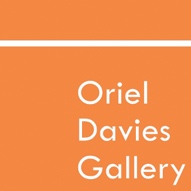 NameAddressPostcodeMobileHome No.EmailEmergency Contact Emergency Contact Emergency Contact Emergency Contact Emergency Contact Emergency Contact NameRelationshipMobile No. NumberHome No.Are you employed/ unemployed/ retired/ a student? Please provide any relevant information. Are you employed/ unemployed/ retired/ a student? Please provide any relevant information. Are you employed/ unemployed/ retired/ a student? Please provide any relevant information. Are you employed/ unemployed/ retired/ a student? Please provide any relevant information. Are you employed/ unemployed/ retired/ a student? Please provide any relevant information. Are you employed/ unemployed/ retired/ a student? Please provide any relevant information. Why do you wish to volunteer with Oriel Davies Gallery?  Why do you wish to volunteer with Oriel Davies Gallery?  Why do you wish to volunteer with Oriel Davies Gallery?  Why do you wish to volunteer with Oriel Davies Gallery?  Why do you wish to volunteer with Oriel Davies Gallery?  Why do you wish to volunteer with Oriel Davies Gallery?  When might you be available to volunteer? (This is just to give us a rough idea and we will not hold you to these times!) How many hours would you like to volunteer per week? When might you be available to volunteer? (This is just to give us a rough idea and we will not hold you to these times!) How many hours would you like to volunteer per week? When might you be available to volunteer? (This is just to give us a rough idea and we will not hold you to these times!) How many hours would you like to volunteer per week? When might you be available to volunteer? (This is just to give us a rough idea and we will not hold you to these times!) How many hours would you like to volunteer per week? When might you be available to volunteer? (This is just to give us a rough idea and we will not hold you to these times!) How many hours would you like to volunteer per week? When might you be available to volunteer? (This is just to give us a rough idea and we will not hold you to these times!) How many hours would you like to volunteer per week? Tuesday Wednesday Thursday Friday Saturday Sunday 12 -2 12 -2 12 -2 12 -2 12 -2 12 -2 12 -2 12 -2 12 -2 12 -2 12 -2 12 -2 2-4 2-4 2-4 2-4 2-4 2-4 2-4 2-4 2-4 2-4 2-4 2-4 Do you have any relevant skills, knowledge or previous experience that you think might be useful for this role?  Do you have any relevant skills, knowledge or previous experience that you think might be useful for this role?  Do you have any relevant skills, knowledge or previous experience that you think might be useful for this role?  Do you have any relevant skills, knowledge or previous experience that you think might be useful for this role?  Do you have any relevant skills, knowledge or previous experience that you think might be useful for this role?  Do you have any relevant skills, knowledge or previous experience that you think might be useful for this role?  Do you have any health considerations relevant to volunteering? Do you have any health considerations relevant to volunteering? Do you have any health considerations relevant to volunteering? Do you have any health considerations relevant to volunteering? Do you have any health considerations relevant to volunteering? Do you have any health considerations relevant to volunteering? References References References References References References Please give two references to whom confidential enquirers will be made . (References cannot be family members)Please give two references to whom confidential enquirers will be made . (References cannot be family members)Please give two references to whom confidential enquirers will be made . (References cannot be family members)Please give two references to whom confidential enquirers will be made . (References cannot be family members)Please give two references to whom confidential enquirers will be made . (References cannot be family members)Please give two references to whom confidential enquirers will be made . (References cannot be family members)NameNameAddressAddressPostcodePostcodePlease tick box to confirm consent for the information to be held by OrielDavies Gallery in line with government GDPR regulations                                                                      Please tick box to confirm consent for the information to be held by OrielDavies Gallery in line with government GDPR regulations                                                                      Please tick box to confirm consent for the information to be held by OrielDavies Gallery in line with government GDPR regulations                                                                      Please tick box to confirm consent for the information to be held by OrielDavies Gallery in line with government GDPR regulations                                                                      Please tick box to confirm consent for the information to be held by OrielDavies Gallery in line with government GDPR regulations                                                                      Please tick box to confirm consent for the information to be held by OrielDavies Gallery in line with government GDPR regulations                                                                      Please tick box to confirm consent for the information to be held by OrielDavies Gallery in line with government GDPR regulations                                                                      Please tick box to confirm consent for the information to be held by OrielDavies Gallery in line with government GDPR regulations                                                                      Please tick box to confirm consent for the information to be held by OrielDavies Gallery in line with government GDPR regulations                                                                      Please tick box to confirm consent for the information to be held by OrielDavies Gallery in line with government GDPR regulations                                                                      Thank you for completing this form, please to Oriel Davies Gallery: desk@orieldavies.org                                                                                                            Oriel Davies Gallery The Park, Newtown, Powys SY16 2NZThank you for completing this form, please to Oriel Davies Gallery: desk@orieldavies.org                                                                                                            Oriel Davies Gallery The Park, Newtown, Powys SY16 2NZThank you for completing this form, please to Oriel Davies Gallery: desk@orieldavies.org                                                                                                            Oriel Davies Gallery The Park, Newtown, Powys SY16 2NZThank you for completing this form, please to Oriel Davies Gallery: desk@orieldavies.org                                                                                                            Oriel Davies Gallery The Park, Newtown, Powys SY16 2NZThank you for completing this form, please to Oriel Davies Gallery: desk@orieldavies.org                                                                                                            Oriel Davies Gallery The Park, Newtown, Powys SY16 2NZThank you for completing this form, please to Oriel Davies Gallery: desk@orieldavies.org                                                                                                            Oriel Davies Gallery The Park, Newtown, Powys SY16 2NZThank you for completing this form, please to Oriel Davies Gallery: desk@orieldavies.org                                                                                                            Oriel Davies Gallery The Park, Newtown, Powys SY16 2NZThank you for completing this form, please to Oriel Davies Gallery: desk@orieldavies.org                                                                                                            Oriel Davies Gallery The Park, Newtown, Powys SY16 2NZThank you for completing this form, please to Oriel Davies Gallery: desk@orieldavies.org                                                                                                            Oriel Davies Gallery The Park, Newtown, Powys SY16 2NZThank you for completing this form, please to Oriel Davies Gallery: desk@orieldavies.org                                                                                                            Oriel Davies Gallery The Park, Newtown, Powys SY16 2NZThank you for completing this form, please to Oriel Davies Gallery: desk@orieldavies.org                                                                                                            Oriel Davies Gallery The Park, Newtown, Powys SY16 2NZThank you for completing this form, please to Oriel Davies Gallery: desk@orieldavies.org                                                                                                            Oriel Davies Gallery The Park, Newtown, Powys SY16 2NZ